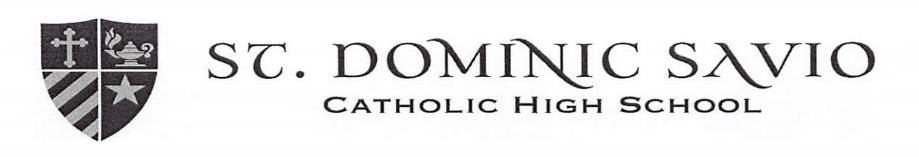 SCHOOL ASTHMA ACTION PLANThis document is to be completed at the beginning of each school year and kept on file with the school nurse or office of the principal.  Student’s Name:___________________________________________ Grade:__________ DOB:_______________________   Teacher’s Name:__________________________________________    School Year:____________________________________   Parent/Guardian Name:_____________________________________   Best Phone:____________________________________   ________________________________________________________________________________________________________ Emergency Contact Name                                                            Relationship                                                     Best Phone   A. Quick-relief Medication   Medication Name:___________________________________________________________________    Dosage (mg/ml):___________________________Route:____________________________________    Time:_____________________________________________________________________________    If no relief, can be repeated _______________ times _______________ minutes apart.  Call 911 if minimal or no improvement.  B. Other Medication    Medication Name:___________________________________________________________________   Dosage (mg/ml):___________________________Route:____________________________________    Time:_____________________________________________________________________________    If no relief, can be repeated _______________ times _______________ minutes apart.  Call 911 if minimal or no improvement.   SELF-ADMINISTRATION OF ASTHMA MEDICATIONS (check one)    I have instructed _______________________________________(student’s name) on proper way to use his/her inhaler.   It is my professional opinion that this student should be allowed to carry and self-administer his/her asthma medication while on school property and at school-related events.     It is my professional opinion that ________________________________ (student’s name) should NOT be allowed to carry and self-administer any of his/her asthma medication while on school property and at school-related events.    __________________________________________________________________________________________________________ Physician’s Name Physician’s Signature Phone                                                 Date   __________________________________________________________________________________________________________ Parent’s Name Parent’s Signature Phone                                                           Date   By signing this document, I give permission to my child’s school to administer daily and emergency medications as necessary, in accordance with the physician’s instructions above. 